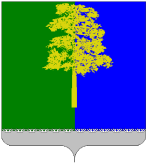 Муниципальное образование Кондинский район Ханты-Мансийского автономного округа – ЮгрыАДМИНИСТРАЦИЯ КОНДИНСКОГО РАЙОНАКОМИТЕТ ПО ФИНАНСАМ И НАЛОГОВОЙ ПОЛИТИКЕПРИКАЗ26 февраля 2016 года  	                                                                                                         №14 пгт. МеждуреченскийОб утверждении Порядка заключения Комитетом по финансам и налоговой политике администрации Кондинского района и органами местного самоуправления муниципальных образований Кондинского района соглашений о мерах по повышению эффективности использования бюджетных средств и увеличению поступлений налоговых и неналоговых доходов бюджета поселенияНа основании пункта 3 статьи 10 Закона Ханты-Мансийского автономного округа - Югры от 10 ноября 2008 года № 132-оз «О межбюджетных отношениях в Ханты-Мансийском автономном округе – Югре»,  решения Думы Кондинского района от 22 ноября 2011 года №170 «О порядке и условиях предоставления межбюджетных трансфертов                     из бюджета муниципального образования Кондинский район бюджетам городских, сельских поселений Кондинского района», с целью обеспечения исполнения мер, определенных                соглашением, предусмотренным постановлением Правительства Ханты-Мансийского автономного округа - Югры от 23 декабря 2011 года № 479-п «О Порядке предоставления бюджетам городских округов и муниципальных районов Ханты-Мансийского автономного округа - Югры дотаций на обеспечение сбалансированности местных бюджетов», приказываю:1. Утвердить:1.1. Порядок заключения Комитетом по финансам и налоговой политике администрации Кондинского района (далее также – Комитет по финансам) и органами местного самоуправления муниципальных образований Кондинского района соглашений                   о мерах по повышению эффективности использования бюджетных средств и увеличению поступлений налоговых и неналоговых доходов бюджета поселения (далее также - бюджет муниципального образования) (Приложение 1).1.2. Форму соглашения о мерах по повышению эффективности использования бюджетных средств и увеличению поступлений налоговых и неналоговых доходов бюджета поселения (Приложение 2).1.3. Форму отчета о выполнении перечня мер, предусмотренных соглашением о мерах по повышению эффективности использования бюджетных средств и увеличению поступлений налоговых и неналоговых доходов бюджета поселения на отчетную дату (Приложение 3).2. Отделу доходов и межбюджетных отношений Комитета по финансам:2.1. Ежегодно до 15 ноября текущего финансового года определять перечень муниципальных образований Кондинского района, в бюджетах которых доля дотаций                   из других бюджетов бюджетной системы Российской Федерации и (или) налоговых доходов по дополнительным нормативам отчислений в размере, не превышающем расчетного объема дотации на выравнивание бюджетной обеспеченности (части расчетного объема дотации), замененной дополнительными нормативами отчислений, в течение двух из трех последних отчетных финансовых лет превышала 50 процентов объема собственных доходов местных бюджетов, а также в поселениях, которые не имеют годовой отчетности об исполнении местного бюджета за один год и более из трех последних отчетных финансовых лет.2.2. Обеспечить подписание Комитетом по финансам с органами местного самоуправления муниципальных образований Кондинского района (далее также – муниципальные образования) соглашений о мерах по повышению эффективности использования бюджетных средств и увеличению поступлений налоговых и неналоговых доходов бюджета поселения.2.3. Совместно с отделами Комитета по финансам проводить работу по проверке ежеквартальных отчетов об исполнении соглашений о мерах по повышению эффективности использования бюджетных средств и увеличению поступлений налоговых и неналоговых доходов бюджета поселения.3. Признать утратившим силу приказ Комитета по финансам от 9 июня 2014 года №23 «О порядке заключения Комитетом по финансам и налоговой политике администрации Кондинского района и органами местного самоуправления муниципальных образований городских и сельских поселений Кондинского района соглашений о мерах по повышению эффективности использования бюджетных средств и увеличению поступлений налоговых и неналоговых доходов местных бюджетов на очередной финансовый год».4. Настоящий приказ применяется к правоотношениям, связанным с заключением соглашений о мерах по повышению эффективности использования бюджетных средств и увеличению поступлений налоговых и неналоговых доходов бюджета поселения на 2016 год и последующие финансовые годы.5. Контроль за исполнением настоящего приказа отставляю за собой.Исполняющий обязанности председателя комитета по финансам                                                                         Г.А.МостовыхПриложение 1к приказу Комитета по финансамот 26.02.2016 года  №14ПОРЯДОКЗАКЛЮЧЕНИЯ КОМИТЕТОМ ПО ФИНАНСАМ И НАЛОГОВОЙ ПОЛИТИКЕ АДМИНИСТРАЦИИ КОНДИНСКОГО РАЙОНАИ ОРГАНАМИ МЕСТНОГО САМОУПРАВЛЕНИЯМУНИЦИПАЛЬНЫХ ОБРАЗОВАНИЙ КОНДИНСКОГО РАЙОНАСОГЛАШЕНИЙ О МЕРАХ ПО ПОВЫШЕНИЮ ЭФФЕКТИВНОСТИ ИСПОЛЬЗОВАНИЯ БЮДЖЕТНЫХ СРЕДСТВ И УВЕЛИЧЕНИЮ ПОСТУПЛЕНИЙ НАЛОГОВЫХ И НЕНАЛОГОВЫХ ДОХОДОВ  БЮДЖЕТА ПОСЕЛЕНИЯ1. Настоящий Порядок регулирует отношения, связанные с заключением соглашений Комитетом по финансам и налоговой политике администрации Кондинского района (далее также – Комитет по финансам) с органами местного самоуправления муниципальных образований Кондинского района (далее также - муниципальные образования):в бюджетах которых доля дотаций из других бюджетов бюджетной системы Российской Федерации и (или) налоговых доходов по дополнительным нормативам отчислений в размере, не превышающем расчетного объема дотации  на выравнивание бюджетной обеспеченности (части расчетного объема дотации), замененной дополнительными нормативами отчислений, в течение двух из трех последних отчетных финансовых лет превышала 50 процентов объема собственных доходов местных бюджетов, а также в поселениях, которые не имеют годовой отчетности об исполнении местного бюджета за один год и более из трех последних отчетных финансовых лет;которые являются получателями иных межбюджетных трансфертов на частичную компенсацию дополнительных расходов, связанных с повышением оплаты труда работников бюджетной сферы, в целях реализации Указа Президента Российской Федерации от 7 мая 2012 года № 597 «О мероприятиях по реализации государственной социальной политики»;которые являются получателями иных межбюджетных трансфертов, предусмотренных муниципальными программами Кондинского района.2. Комитет по финансам осуществляет подписание соглашений с муниципальными образованиями.3. В соглашении предусматриваются меры по повышению эффективности использования бюджетных средств и увеличению поступлений налоговых и неналоговых доходов бюджета поселения, порядок предоставления муниципальными образованиями отчетности об исполнении соглашений.4. Соглашения подписываются:от имени Комитета по финансам – председателем Комитета по финансам или лицом, исполняющим его обязанности;от имени муниципальных образований - главами муниципальных образований Кондинского района или лицами, ими уполномоченными.5. Соглашение заключается сроком на один год.6. Отдел доходов и межбюджетных отношений Комитета по финансам подготавливает проекты соглашений, направляет муниципальным образованиям подписанные председателем Комитета по финансам соглашения в двух экземплярах и уведомляет муниципальные образования о необходимости их подписания.7. Муниципальное образование не позднее 3 рабочих дней с момента получения уведомления представляет в Комитет по финансам подписанный экземпляр соглашения.8. Один экземпляр соглашения хранится в Комитете по финансам, второй – в администрации муниципального образования. 9. В случае отказа от заключения соглашения или нарушения муниципальным образованием условий соглашения, а также непредоставления отчетности об исполнении соглашения Комитет по финансам вправе приостановить (сократить) в установленном им порядке предоставление межбюджетных трансфертов из бюджета Кондинского района (за исключением субвенций) бюджету муниципального образования.10. Контроль за выполнением условий заключенных соглашений осуществляет Комитет по финансам.Приложение  2к приказу Комитета по финансамот 26.02.2016 года  №14СОГЛАШЕНИЕ №О МЕРАХ ПО ПОВЫШЕНИЮ ЭФФЕКТИВНОСТИ ИСПОЛЬЗОВАНИЯ БЮДЖЕТНЫХ СРЕДСТВ И УВЕЛИЧЕНИЮ ПОСТУПЛЕНИЙ НАЛОГОВЫХ И НЕНАЛОГОВЫХ ДОХОДОВ БЮДЖЕТА ПОСЕЛЕНИЯ________________________________________ НА 20__ ГОД                                        муниципальное образованиепгт. Междуреченский                                                                "___" _____________ 20__ годаКомитет по финансам и налоговой политике администрации Кондинского района, именуемый в дальнейшем «Комитет по финансам», в лице председателя Комитета по финансам _____________________, действующего на основании Положения о Комитете по финансам, утвержденного решением Думы Кондинского района от 30 июня 2011 года №111, с одной стороны, и муниципальное образование ________________, именуемое в дальнейшем «Получатель», в лице _________________, действующего на основании ________________, с другой стороны, далее именуемые «Стороны», во исполнение пункта 3 статьи 10 Закона Ханты-Мансийского автономного округа - Югры от 10 ноября 2008 года № 132-оз «О межбюджетных отношениях в Ханты-Мансийском автономном округе – Югре», решения Думы Кондинского района от 22 ноября 2011 года №170 «О порядке и условиях предоставления межбюджетных трансфертов из бюджета муниципального образования Кондинский район бюджетам городских, сельских поселений Кондинского района», с целью обеспечения исполнения мер, определенных соглашением, предусмотренным постановлением Правительства Ханты-Мансийского автономного округа - Югры от 23 декабря 2011 года № 479-п «О Порядке предоставления бюджетам городских округов и муниципальных районов Ханты-Мансийского автономного округа - Югры дотаций на обеспечение сбалансированности местных бюджетов», заключили настоящее Соглашение о нижеследующем.1. Предмет СоглашенияОсуществление Получателем мер по повышению эффективности использования бюджетных средств и увеличению налоговых и неналоговых доходов бюджета поселения «______________________», в соответствии с пунктами 2.1 и 2.2 настоящего Соглашения, являющихся условиями предоставления Получателю межбюджетных трансфертов из бюджета Кондинского района (за исключением субвенций), предусмотренных решением Думы Кондинского района о бюджете на очередной финансовый год.2. Права и обязанности Сторон2.1. Получатель межбюджетных трансфертов из бюджета Кондинского района (далее также – бюджет района) обязан:2.1.1. Соблюдать требования бюджетного законодательства и законодательства о налогах и сборах Российской Федерации.2.1.2. Не превышать установленные Правительством Ханты-Мансийского автономного округа - Югры нормативы формирования расходов на оплату труда депутатов, выборных должностных лиц местного самоуправления, осуществляющих свои полномочия на постоянной основе, муниципальных служащих и содержание органов местного самоуправления.2.1.3. Не устанавливать и не исполнять расходные обязательства, не связанные                           с решением вопросов, отнесенных Конституцией Российской Федерации, федеральными законами, законами Ханты-Мансийского автономного округа - Югры к полномочиям органов местного самоуправления поселений.2.1.4. Не превышать предельное значение размера дефицита местного бюджета, установленное пунктом 3 и 4 статьи 92.1 Бюджетного кодекса Российской Федерации;2.1.5. Не превышать предельный объем муниципального долга, установленный пунктом 3 статьи 107 Бюджетного кодекса Российской Федерации;2.1.6. Не превышать предельный объем расходов на обслуживание муниципального долга, установленный статьей 111 Бюджетного кодекса Российской Федерации;2.1.7. Не превышать установленный статьей 81 Бюджетного кодекса Российской Федерации размер резервного фонда, утвержденный решением о бюджете.2.1.8. Осуществлять следующие меры:а) принять план мероприятий по росту доходов и оптимизации расходов местного бюджета и обеспечить его выполнение;б) обеспечить сбалансированность местного бюджета в текущем финансовом году;в) предусмотреть в местном бюджете полное финансовое обеспечение социально - значимых расходных обязательств, в том числе предусмотреть бюджетные ассигнования на оплату труда работников муниципальных учреждений (организаций), финансируемых из местного бюджета из расчета годового фонда оплаты труда (на 12 месяцев) с учетом страховых взносов во внебюджетные фонды;г) обеспечить формирование штатной численности казенных, бюджетных и автономных учреждений в пределах годового фонда оплаты труда, утвержденного в установленном порядке;д) обеспечить реализацию Указов Президента Российской Федерации от 7 мая 2012 года № 597 «О мероприятиях по реализации государственной социальной политики» в целях поэтапного достижения целевых показателей по оплате труда отдельных категорий работников сферы культуры, в том числе:обеспечить прирост расходов на оплату труда работников муниципальных учреждений культуры (с учетом начислений на оплату труда) за счет средств местного бюджета, включая дотацию на частичную компенсацию дополнительных расходов, связанных с повышением оплаты труда работников бюджетной сферы, принимаемых на муниципальном уровне мер по реорганизации неэффективных организаций в соответствии с абзацем четвертым подпункта «е» пункта 1 Указа Президента Российской Федерации от 7 мая 2012 года № 597 «О мероприятиях по реализации государственной социальной политики», а также средств от приносящей доход деятельности;обеспечить утверждение плана мероприятий по реорганизации неэффективных организаций и оптимизации штатной численности, а также сокращению неэффективных расходов, с предоставлением в Комитет по финансам информации о выполнении плана за отчетный период с указанием суммы экономического эффекта;е) не допускать увеличения численности работников бюджетной сферы и органов местного самоуправления, за исключением случаев, когда увеличение численности работников бюджетной сферы и органов местного самоуправления необходимо для реализации переданных государственных полномочий и федеральных законов, предусматривающих расширение полномочий органов местного самоуправления, а также связано с вводом новых объектов капитального строительства;ж) не допускать необоснованного увеличения количества принимаемых расходных обязательств;з) не допускать образования просроченной кредиторской задолженности, в том числе:по оплате труда и начислениям на выплаты по оплате труда работников бюджетной сферы;по оплате коммунальных услуг;по иным социально-значимым расходным обязательствам;и) принять меры по урегулированию (сокращению) задолженности по долговым обязательствам муниципального образования;к) не допускать нецелевого использования субвенций, иных межбюджетных трансфертов, полученных из бюджета Кондинского района и имеющих целевое назначение;л) обеспечить своевременный возврат остатков неиспользованных субвенций, иных межбюджетных трансфертов в бюджет Кондинского района;м) обеспечить повышение эффективности бюджетных расходов за счет оптимизации расходов, сдерживания их роста путем исключения низкоэффективных и не дающих эффекта в будущем затрат, определить актуальные приоритеты бюджетных расходов;н) продолжить мероприятия по реструктуризации бюджетной сети, включая изменения типа существующих муниципальных учреждений, перепрофилирование учреждений, присоединение отдельных учреждений (объединение нескольких) к другим организациям, ликвидацию учреждений, по передаче несвойственных функций учреждений на аутсорсинг;о) продолжить создание централизованных бухгалтерий, передачу части полномочий (функций) органов местного самоуправления в многофункциональные центры;п) стремится к экономии в ходе закупочных процедур при условии соблюдения качества приобретаемого товара, и требований законодательства;р) не допускать роста муниципального долга и расходов на его обслуживание.2.1.9. Предоставлять в Комитет по финансам:а) принятые представительными органами местного самоуправления решения о бюджете (на бумажном и электронном носителях) и решения о внесении изменений и дополнений в бюджет муниципального образования (на электронном носителе) в течение 3 дней после вступления в силу решения о бюджете;б) выписку из сводной бюджетной росписи бюджета поселения об объеме средств, предусмотренных на финансовое обеспечение социально значимых расходных обязательств в 20____ году;в) отчет о выполнении перечня мер, указанных в подпунктах 2.1.1 - 2.1.8 пункта 2.1 настоящего Соглашения, по форме, утвержденной Комитетом по финансам, по итогам первого полугодия, 9 месяцев и года, не позднее 15 числа месяца, следующего за отчетным периодом.2.2. Условием предоставления межбюджетных трансфертов на реализацию Указов Президента Российской Федерации является реализация муниципальным образованием согласованных с Управлением культуры и молодежной политики администрации Кондинского района (далее также – Управление культуры) планов мероприятий («дорожных карт») по повышению эффективности и качества услуг в сфере культуры, а также мер по реорганизации неэффективных организаций в соответствии с абзацем четвертым подпункта «е» пункта 1 Указа Президента Российской Федерации от 7 мая 2012 года № 597 «О мероприятиях по реализации государственной социальной политики».Объем межбюджетных трансфертов на реализацию Указов Президента Российской Федерации устанавливается приложением о распределении межбюджетных трансфертов бюджетам муниципальных образований Кондинского района на 20____ год к решению Думы Кондинского района «О бюджете муниципального образования Кондинский район на 20____ год».Объем иных межбюджетных трансфертов на реализацию Указов Президента Российской Федерации не может превышать объема бюджетных ассигнований, предусмотренного в бюджете муниципального образования на цели повышения оплаты труда в соответствии с абзацем вторым подпункта «д» пункта 2.1.8. настоящего Соглашения.2.3. Муниципальное образование обеспечивает предоставление отчетности о выполнении условий, в соответствии с которыми предоставляются межбюджетные трансферты в Комитет по финансам по форме и в соответствии со сроками, установленными подпунктом «в» пункта 2.1.9. настоящего Соглашения, а также с предоставлением: выписки из бюджета о предусмотренных ассигнованиях в соответствии с абзацем вторым подпункта «д» пункта 2.1.8. настоящего Соглашения; информации об утверждении и выполнении плана мероприятий в соответствии с абзацем третьим подпункта «д» пункта 2.1.8. настоящего Соглашения.2.4. В случае невыполнения обязательств, предусмотренных в пунктах 2.1. и 2.2. настоящего Соглашения, а также непредставления отчетности об исполнении указанных мер в установленный срок, Комитет по финансам вправе приостановить (сократить) в установленном им порядке с первого числа месяца, следующего за месяцем, в котором выявлено нарушение, предоставление межбюджетных трансфертов (за исключением субвенций) бюджету муниципального образования «_____________________».3. Внесение изменений и дополнений в СоглашениеПо взаимному соглашению Сторон или в соответствии с действующим законодательством Российской Федерации, автономного округа и нормативными правовыми актами Кондинского района в настоящее Соглашение могут быть внесены изменения и дополнения путем заключения в письменной форме дополнительного соглашения, являющегося неотъемлемой частью настоящего Соглашения.4. Срок действия СоглашенияНастоящее Соглашение вступает в силу с момента его подписания Сторонами и действует до 31 декабря 20__ года.5. Заключительные положенияНастоящее Соглашение составлено на __ листах, включая приложения, в 2-х экземплярах, имеющих равную юридическую силу, по одному для каждой из Сторон.6. Подписи и юридические адреса СторонКомитет по финансам и налоговой политике администрации Кондинского района, ул. Титова, 24, пгт. Междуреченский, 628200.Получатель:__________________________________________________________________                        (муниципальное образование)Приложение  3к приказу Комитета по финансамот 26.02.2016 №14 ОТЧЕТО ВЫПОЛНЕНИИ ПЕРЕЧНЯ МЕР, ПРЕДУСМОТРЕННЫХ СОГЛАШЕНИЕМ О МЕРАХ ПО ПОВЫШЕНИЮ ЭФФЕКТИВНОСТИ ИСПОЛЬЗОВАНИЯ БЮДЖЕТНЫХ СРЕДСТВ И УВЕЛИЧЕНИЮ ПОСТУПЛЕНИЙ НАЛОГОВЫХ И НЕНАЛОГОВЫХ ДОХОДОВ БЮДЖЕТА ПОСЕЛЕНИЯ ___________________ПО СОСТОЯНИЮ НА 01 _______________ 20__ ГОДАТаблица 1Таблица 1.1Таблица 2Комитет по финансам:Председатель комитета по финансам(подпись, расшифровка подписи)«____»________________ 20 ___ годаМ.П.Получатель:Глава муниципального образования, или лицо уполномоченное им(подпись, расшифровка подписи)«____»________________ 20 ___ годаМ.П.№ п/пНаименование показателейЕдиницыизмеренияЗначение показателя1.   Общий объем доходов местных бюджетов         уточненный план на текущий финансовый год                       тыс. рублейфактическое исполнение на отчетную дату                      тыс. рублей% исполнения                                 %2.   Общий объем доходов местных бюджетов без  учета утвержденного объема безвозмездных поступлений уточненный план на текущий финансовый год                       тыс. рублейфактическое исполнение на отчетную дату                      тыс. рублей% исполнения                                 %3.Общий объем налоговых и неналоговых доходов местных бюджетов      уточненный план на текущий финансовый год                       тыс. рублейфактическое исполнение на отчетную дату                      тыс. рублей% исполнения                                 %4. Общий объем расходов местных бюджетов        фактическое исполнение за отчётный финансовый год (справочно)тыс. рублейуточненный план на текущий финансовый год                       тыс. рублейфактическое исполнение на отчетную дату                     тыс. рублей% исполнения                                 %5.   Общий объем расходов, осуществляемых за счет субвенций бюджетам муниципальных образований фактическое исполнение за отчётный финансовый год (справочно)тыс. рублейуточненный план на текущий финансовый год                       тыс. рублейфактическое исполнение на отчетную дату                      тыс. рублей6.Общий объем расходов на содержание органов   местного самоуправления                      фактическое исполнение за отчётный финансовый год (справочно)тыс. рублейуточненный план на текущий финансовый год                       тыс. рублейфактическое исполнение на отчетную дату                      тыс. рублей% исполнения                                 %7.Общий объем расходов на содержание казённых, бюджетных и автономных учреждений (за исключением органов местного самоуправления)фактическое исполнение за отчётный финансовый год (справочно)тыс. рублейуточненный план на текущий финансовый год                       тыс. рублейфактическое исполнение на отчетную дату                      тыс. рублей% исполнения                                 %8.   Дефицит бюджета                              уточненный план на текущий финансовый год                       тыс. рублейфактическое исполнение на отчетную дату                      тыс. рублей9.   Размер дефицита                              уточненный план на текущий финансовый год                       %фактически сложившейся на отчетную дату                      %10.   Объем муниципального долга                   уточненный план на текущий финансовый год                       тыс. рублейфактическое исполнение на отчетную дату                      тыс. рублей11.  Доля объема муниципального долга в общем     объеме доходов местных бюджетов без учета    утвержденного объема безвозмездных           поступлений планируемая на текущий финансовый год                                 %фактически сложившаяся на отчетную дату                      %12.  Объем расходов на обслуживание муниципальногодолга                                        уточненный план на текущий финансовый год                       тыс. рублейфактическое исполнение на отчетную дату                      тыс. рублей13.  Доля расходов на обслуживание         муниципального долга в общем объеме расходов местных бюджетов без учета расходов,         осуществляемых за счет субвенций планируемая на текущий финансовый год                                 %фактически сложившаяся на отчетную дату                      %14.  Объем резервного фонда                       первоначальный план на текущий финансовый год                       тыс. рублей15.  Размер резервного фонда в общем объеме       расходов местных бюджетов                    %16.Расходы на заработную плату и начисления на  выплаты по оплате труда - всего              фактическое исполнение за отчётный финансовый год (справочно)тыс. рублейуточненный план на текущий финансовый год                       тыс. рублейфактическое исполнение на отчетную дату                                            тыс. рублей% исполнения                                 %16.1.Работников органов местного самоуправления   фактическое исполнение за отчётный финансовый год (справочно)тыс. рублейуточненный план на текущий финансовый год                       тыс. рублейфактическое исполнение на отчетную дату                                            тыс. рублей% исполнения                                 %16.2.Работников казенных, бюджетных и автономных учреждений               фактическое исполнение за отчётный финансовый год (справочно)тыс. рублейуточненный план на текущий финансовый год                       тыс. рублейфактическое исполнение на отчетную дату                      тыс. рублей% исполнения                                 %17.Расходы на оплату коммунальных услуг - всего фактическое исполнение за отчётный финансовый год (справочно)тыс. рублейуточненный план на текущий финансовый год                       тыс. рублейфактическое исполнение на отчетную дату                      тыс. рублей% исполнения                                 %17.1.В органах местного самоуправления            фактическое исполнение за отчётный финансовый год (справочно)тыс. рублейуточненный план на текущий финансовый год                       тыс. рублейфактическое исполнение на отчетную дату                      тыс. рублей% исполнения                                 %17.2.В казенных, бюджетных и автономных учрежденияхфактическое исполнение за отчётный финансовый год (справочно)тыс. рублейуточненный план на текущий финансовый год                       тыс. рублейфактическое исполнение на отчетную дату                      тыс. рублей% исполнения                                 %18.Объем фактически сложившейся просроченной кредиторской задолженности на отчетную дату всего: в т.ч.тыс. рублейпо оплате труда и начислениям на выплаты по оплате труда работников бюджетной сферы тыс. рублейпо оплате коммунальных услуг тыс. рублейпо иным социально-значимым расходным обязательствамтыс. рублей19.Численность работников органов местного      самоуправления по штатному расписанию        по факту за 2014 год (справочно)                                          человекпо факту за 2015 год (справочно)                                         человекпо плану на 2016 год                                       человекпо факту на отчётную дату                                         человек20.Среднегодовая штатная численность работников муниципальных казенных, бюджетных и          автономных учреждений                       по факту за 2014 год (справочно)                                          шт. ед.по факту за 2015 год (справочно)                                                                                   шт. ед.по плану на 2016 год                                       шт. ед.по факту на отчётную дату                                         шт. ед.21.Количество муниципальных учреждений,          всего: в т.ч.                                единицказенных учреждений                          единицбюджетных учреждений                         единицавтономных учреждений                        единиц№ п/пНаименование показателейЕдиницыизмеренияЗначение показателя1.Расходы на заработную плату и начисления на  выплаты по оплате труда отдельных категорий работников в соответствии с Указами Президента Российской Федерации фактически исполнено за 2014 год (справочно)                    фактически исполнено за отчётный 2015 год (справочно)                    тыс. рублейуточненный план на текущий год                       тыс. рублейфактическое исполнение на отчетную дату                       тыс. рублей% исполнения                                 %2.В т.ч. расходы на заработную плату (без начислений) отдельных категорий работников в соответствии с Указами Президента Российской Федерации фактически исполнено за 2014 год (справочно)                    фактически исполнено за отчётный 2015 год (справочно)                    тыс. рублейуточненный план на текущий год                       тыс. рублейфактическое исполнение на отчетную дату                       тыс. рублей% исполнения                                 %3.Прирост расходов на оплату труда (с учётом начислений на оплату труда) по отдельным категориям работников в соответствии с Указами Президента Российской Федерациитыс. рублейуточненный план на текущий год /исполнено за отчетный 2014 год                       тыс. рублейуточненный план на текущий год / исполнено за отчетный 2015 год                       тыс. рублей4.Среднесписочная численность отдельных категорий работников в соответствии с Указами Президента Российской Федерации (без внешних совместителей)человекпо факту за 2014 год (справочно)                                          человекпо факту за 2015 год (справочно)                                         человекпо плану на 2016 год (при расчёте потребности)                                      человекпо факту на отчётную дату                                         человек№ п/п подпункта соглашения о мерах по повышению эффективности использования бюджетных средств и увеличению поступлений налоговых и неналоговых доходов муниципального образования на очередной финансовый годСодержаниеИсполнение2.1.1.Соблюдать требования бюджетного законодательства и законодательства о налогах и сборах Российской Федерации2.1.2.Не превышать установленные Правительством Ханты-Мансийского автономного округа - Югры нормативы формирования расходов на оплату труда депутатов, выборных должностных лиц местного самоуправления, осуществляющих свои полномочия на постоянной основе, муниципальных служащих и содержание органов местного самоуправления2.1.3.Не устанавливать и не исполнять расходные обязательства, не связанные  с решением вопросов, отнесенных Конституцией Российской Федерации, федеральными законами, законами Ханты-Мансийского автономного округа - Югры к полномочиям органов местного самоуправления поселений.2.1.4.Не превышать предельное значение размера дефицита местного бюджета, установленное пунктом 3 и 4 статьи 92.1 Бюджетного кодекса Российской Федерации2.1.5.Не превышать предельный объем муниципального долга, установленный пунктом 3 статьи 107 Бюджетного кодекса Российской Федерации2.1.6.Не превышать предельный объем расходов на обслуживание муниципального долга, установленный статьей 111 Бюджетного кодекса Российской Федерации2.1.7.Не превышать установленный статьей 81 Бюджетного кодекса Российской Федерации размер резервного фонда, утвержденный решением о бюджете2.1.8.Осуществлять следующие меры:а)принять план мероприятий по росту доходов и оптимизации расходов местного бюджета и обеспечить его выполнениеб)обеспечить сбалансированность местного бюджета в текущем финансовом годув) предусмотреть в местном бюджете полное финансовое обеспечение социально - значимых расходных обязательств, в том числе предусмотреть бюджетные ассигнования на оплату труда работников муниципальных учреждений (организаций), финансируемых из местного бюджета из расчета годового фонда оплаты труда (на 12 месяцев) с учетом страховых взносов во внебюджетные фондыг) обеспечить формирование штатной численности казенных, бюджетных и автономных учреждений в пределах годового фонда оплаты труда, утвержденного в установленном порядкед) обеспечить реализацию Указа Президента Российской Федерации от 7 мая 2012 года № 597 «О мероприятиях по реализации государственной социальной политики» в целях поэтапного достижения целевых показателей по оплате труда отдельных категорий работников сферы культуры, в том числе:д) 1) обеспечить прирост расходов на оплату труда работников муниципальных учреждений культуры (с учетом начислений на оплату труда) за счет средств местного бюджета, включая дотацию на частичную компенсацию дополнительных расходов, связанных с повышением оплаты труда работников бюджетной сферы, принимаемых на муниципальном уровне мер по реорганизации неэффективных организаций в соответствии с абзацем четвертым подпункта «е» пункта 1 Указа Президента Российской Федерации от 7 мая 2012 года № 597 «О мероприятиях по реализации государственной социальной политики», а также средств от приносящей доход деятельностид) 2) обеспечить утверждение плана мероприятий по реорганизации неэффективных организаций и оптимизации штатной численности, а также сокращению неэффективных расходов, с предоставлением в Комитет по финансам информации о выполнении плана за отчетный период с указанием суммы экономического эффектае) не допускать увеличения численности работников бюджетной сферы и органов местного самоуправления, за исключением случаев, когда увеличение численности работников бюджетной сферы и органов местного самоуправления необходимо для реализации переданных государственных полномочий и федеральных законов, предусматривающих расширение полномочий органов местного самоуправления, а также связано с вводом новых объектов капитального строительстваж) не допускать необоснованного увеличения количества принимаемых расходных обязательствз) не допускать образования просроченной кредиторской задолженности, в том числе:з) по оплате труда и начислениям на выплаты по оплате труда работников бюджетной сферыпо оплате коммунальных услугпо иным социально-значимым расходным обязательствами)принять меры по урегулированию (сокращению) задолженности по долговым обязательствам муниципального образованияк)не допускать нецелевого использования субвенций, иных межбюджетных трансфертов, полученных из бюджета Кондинского района и имеющих целевое назначениел)обеспечить своевременный возврат остатков неиспользованных субвенций, иных межбюджетных трансфертов в бюджет Кондинского районам)обеспечить повышение эффективности бюджетных расходов за счет оптимизации расходов, сдерживания их роста путем исключения низкоэффективных и не дающих эффекта в будущем затрат, определить актуальные приоритеты бюджетных расходовн)продолжить мероприятия по реструктуризации бюджетной сети, включая изменения типа существующих муниципальных учреждений, перепрофилирование учреждений, присоединение отдельных учреждений (объединение нескольких) к другим организациям, ликвидацию учреждений, по передаче несвойственных функций учреждений на аутсорсинго)продолжить создание централизованных бухгалтерий, передачу части полномочий (функций) органов местного самоуправления в многофункциональные центрып)стремится к экономии в ходе закупочных процедур при условии соблюдения качества приобретаемого товара, и требований законодательствар)не допускать роста муниципального долга и расходов на его обслуживание